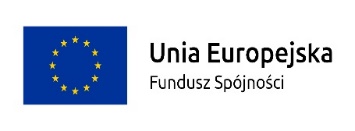 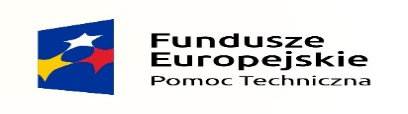 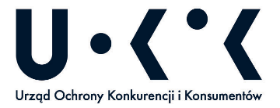 Załącznik Nr 1 do zapytania ofertowegoNazwa Wykonawcy:	………………………………………….Adres Wykonawcy:	………………………………………….	………………………………………….NIP:	………………………………………….REGON 	………………………………………….Telefon:                     ..………………………….………………	E-mail:	                    ………………………@……………………………….OFERTAW związku z zaproszeniem do składania ofert dotyczącym postępowania na udzielenie zamówienia publicznego o wartości nieprzekraczającej wyrażonej w złotych równowartości kwoty 30 000 euro na usługę gastronomiczną w dniach 15-16 kwietnia 2019 roku przedkładamy ofertę na poniższych warunkach:Oferujemy wykonanie przedmiotu zamówienia w pełnym rzeczowym zakresie zgodnie z zapytaniem ofertowym szacowana wartość jest dla 130 osób na 2 dni:	za kwotę brutto: ……………… zł 	(słownie złotych: …………………………………………………………………….…), 	w tym podatek VAT w kwocie: ……………… zł,	kwota netto: ……………….. zł,	(słownie złotych: …………………………………………………………………….…), Zobowiązujemy się do wykonania zamówienia w terminie 15- 16 kwietnia 2019 r. tj. terminie wymaganym przez Zamawiającego.Akceptujemy warunki płatności zawarte w istotnych postanowieniach umowy zaproszeniu do składania ofert.Przedmiot zamówienia zamierzamy zrealizować bez udziału / z udziałem* podwykonawców…………………………………………………………………………	W przypadku zatrudnienia podwykonawców, odpowiadamy za ich pracę jak za swoją własną.Oświadczamy, że:zapoznaliśmy się z zaproszeniem do składania ofert (w tym ze wzorem umowy) oraz zdobyliśmy wszelkie informacje konieczne do przygotowania oferty 
i przyjmujemy warunki określone w zaproszeniu do składania ofert;uważamy się za związanych ofertą do dnia 16 kwietnia 2019 r. od upływu terminu składania ofert;w razie wybrania przez Zamawiającego naszej oferty zobowiązujemy się do podpisania umowy na warunkach zawartych w zaproszeniu do składania ofert oraz w miejscu 
i terminie określonym przez Zamawiającego;Oferta składa się z ……… kolejno ponumerowanych stron.Załącznikami do niniejszej oferty, stanowiącymi jej integralną część są:…………………………………………………,…………………………………………………,* - niepotrzebne skreślićCena nettoVatCena bruttoMenu lunch dla 1 osobyMenu lunch dla 130 osób (1 dzień)Menu lunch dla 130 osób (2 dzień)………………………………………………………………………Miejscowość i dataPodpis (podpisy) osób uprawnionychdo reprezentowania Wykonawcy